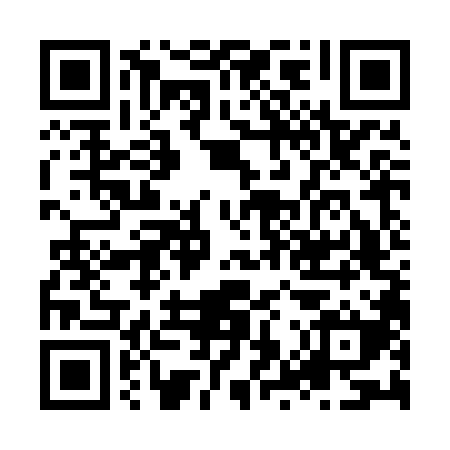 Prayer times for Noonkanbah Station, AustraliaWed 1 May 2024 - Fri 31 May 2024High Latitude Method: NonePrayer Calculation Method: Muslim World LeagueAsar Calculation Method: ShafiPrayer times provided by https://www.salahtimes.comDateDayFajrSunriseDhuhrAsrMaghribIsha1Wed4:415:5511:382:555:206:312Thu4:415:5511:382:545:206:303Fri4:415:5611:382:545:196:304Sat4:415:5611:382:545:196:295Sun4:415:5611:372:535:186:296Mon4:425:5711:372:535:186:297Tue4:425:5711:372:535:176:288Wed4:425:5711:372:525:176:289Thu4:425:5811:372:525:176:2710Fri4:435:5811:372:525:166:2711Sat4:435:5811:372:525:166:2712Sun4:435:5911:372:515:156:2713Mon4:435:5911:372:515:156:2614Tue4:445:5911:372:515:156:2615Wed4:446:0011:372:515:146:2616Thu4:446:0011:372:505:146:2617Fri4:446:0011:372:505:146:2518Sat4:456:0111:372:505:136:2519Sun4:456:0111:372:505:136:2520Mon4:456:0111:372:505:136:2521Tue4:466:0211:372:495:136:2522Wed4:466:0211:372:495:126:2523Thu4:466:0311:382:495:126:2424Fri4:466:0311:382:495:126:2425Sat4:476:0311:382:495:126:2426Sun4:476:0411:382:495:126:2427Mon4:476:0411:382:495:126:2428Tue4:486:0411:382:495:126:2429Wed4:486:0511:382:495:116:2430Thu4:486:0511:382:495:116:2431Fri4:486:0611:382:495:116:24